University of Illinois Springfield 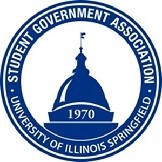 Student Government Association Resolution #6 SGA Polo/ Quarter Zip Allocation Resolution Sponsor: Christian Johnson Whereas, the SGA does not have any apparel for the next school year to designate their affiliation and, Whereas, the SGA needs some sort of recognizable apparel and, Whereas, SGA having access to Polo or Quarter Zip organizational shirts would increase their visibility at events for which the student body is present. Whereas, SGA finds it necessary for their presence at events. Therefore, Be It Resolved, that SGA allocate $630 for the purchase of SGA Polo or Quarter Zip or shirt from Primo Designs. Be It Further Resolved, that any amount unused be returned back to the SGA budget. ______________________                                                          ______________________ Signature of Secretary 	 	 	 	 	 	Signature of President 